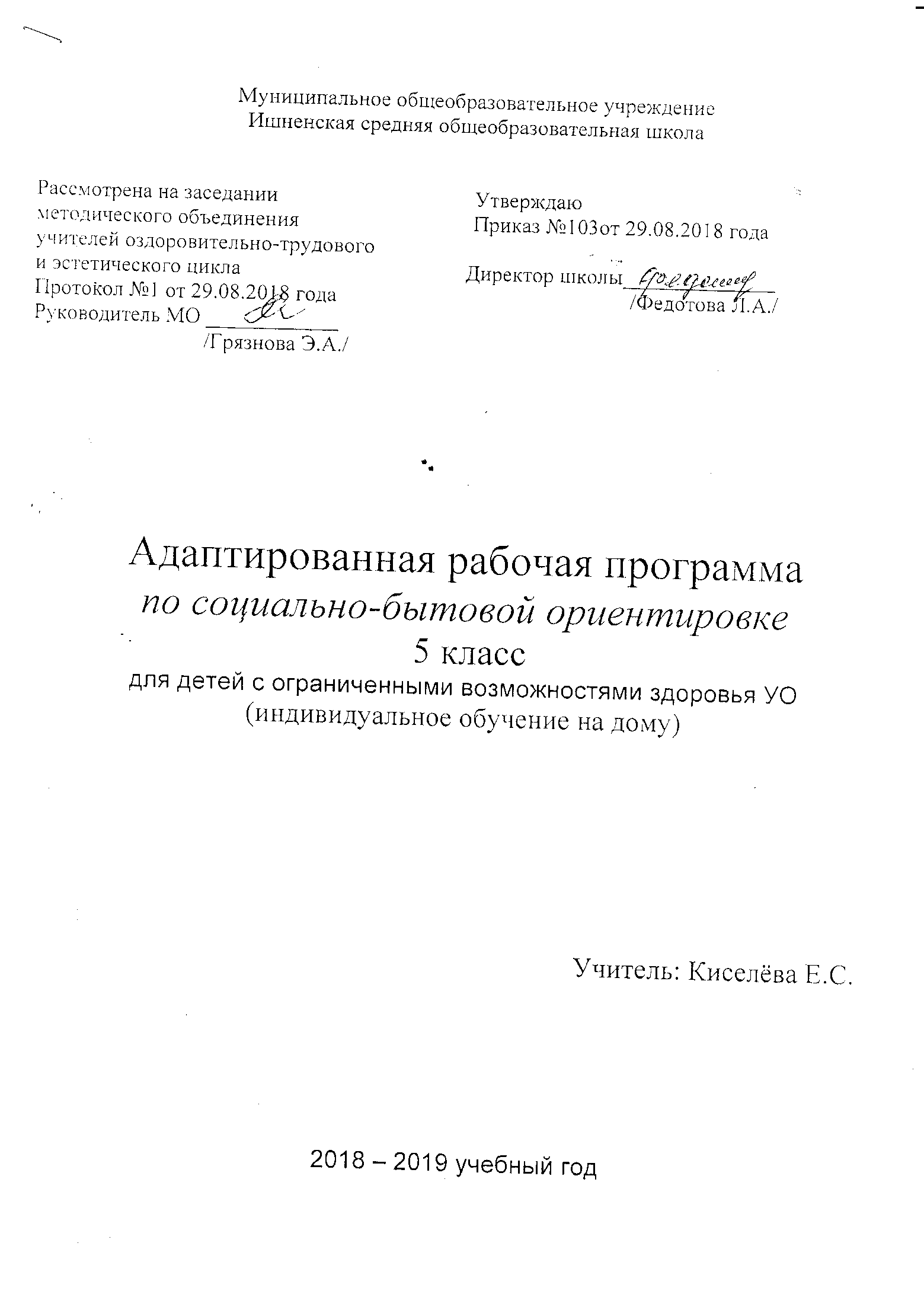 Пояснительная запискаРабочая программа курса «Социально-бытовая ориентировка» в 5 классе  составлена на основе «Программы    специальных (коррекционных) общеобразовательных учреждений VIII вида 5-9 классов(Сб. 1. Под редакцией В.В. Воронковой -   М.: Владос 2011г.)Цель программы: развитие социальной компетентности у детей с особыми образовательными потребностями.Задачи курса:– формирование у обучающихся навыков самостоятельной жизни;– освоение теоретической информации, а также приобретение бытовых навыков;– развитие умений, необходимых подросткам с особыми образовательными потребностями для осуществления своей жизнедеятельности в режиме самостоятельности.В результате обучения по предложенной программе у обучающихся будут сформированы следующие компетенции: социальная, бытовая и коммуникативная.
В тематическом планировании помещены наименования тем с указанием необходимого для их изучения часов, практические работы, экскурсии, ролевые игры. Распределение времени на прохождение программного материала определено учителем с учетом возможностей обучающегося. Курс рассчитан 17 часов учебного времени (0,5 часа в неделю).   
Основные требования к знаниям и умениям учащихся 5 класса

Учащиеся должны знать:
последовательность выполнения утреннего и вечернего туалета;
периодичность и правила чистки ушей;
правила охраны зрения при чтении, просмотра телепередач;
о вреде курения и алкоголизма;
виды одежды, обуви и их назначение;
значение питания;
правила безопасной работы режущими инструментами;
правила сервировки стола;
правила мытья посуды;
знать свои ФИО, членов семьи;
выполнять правила поведения в семье;
требования к осанке при ходьбе, при посадке;
правила поведения при встрече и расставании;
формы обращения с просьбой, вопросом;
правила поведения за столом;
как правильно написать адрес на почтовых открытках, конвертах, переводах
основные транспортные средства;
наиболее рациональный маршрут проезда до школы-интерната;
правила передвижения на велосипеде;
виды магазинов;
назначение продуктовых магазинов, их отделы и содержание продукции;
стоимость хлеба, молочных продуктов, 2-3 видов круп, десятка яиц, некоторых овощей и фруктов;
правила покупки товаров;
правила поведения в магазине.
Учащиеся должны уметь:
совершать вечерний туалет в определенной последовательности;
стричь ногти на руках и ногах;
стирать и содержать вещи в чистоте;
беречь зрение;
корректно отказаться от первых предлагаемых сигарет;
различать одежду и обувь в зависимости от их назначения;
подбирать одежду и обувь, головной убор по сезону;
ухаживать за одеждой;
прочитать рецепт блюда, подобрать продукты для его приготовления;
порезать хлеб, сырые и вареные продукты;
строго соблюдать правила техники безопасности;
записать ФИО;
выполнять правила поведения в семье;
правильно сидеть за столом;
правильно себя вести при встрече с родственниками;
писать адрес на почтовых открытках, конвертах, переводах;
соблюдать порядок на рабочем месте, в жилом помещении;
соблюдать правила поведения в общественном транспорте;
соблюдать правила дорожного движения;
выбирать необходимые продукты питания с учетом срока годности;
оплатить покупку, проверить чек и сдачу;
вежливо вести себя с работниками торговли;
округленно подсчитать сумму за приобретенный товар.                                            Содержание учебного материалаОдежда и обувь. Знакомство учащихся с головными уборами и их назначением, с разновидностями головных уборов и их использованием в зависимости от времени года. Формирование знаний учащихся о сезонных головных уборах В дидактических играх и упражнениях «Подбери шляпу», «Подбери головные уборы, которые можно носить зимой (осенью, весной, летом и пр.)».Питание. Знакомство учащихся с кухонной мебелью, оборудованием и их назначением (шкафы, мойка, холодильник, стол). Дидактические игры и упражнения на запоминание назначения кухонной мебели и оборудования (выбери и положи продукты в холодильник (шкаф), помоги мне вымыть стаканы (чашки) и пр.). Знакомить учащихся с правилами безопасного пользования холодильником, горячей водой.Жилище. Дальнейшее знакомство учащихся с названием и назначением жилых помещений (спальня, комната для отдыха, кухня), с необходимостью ежедневного ухода за жилищем (сухая и влажная уборка помещения, проветривание).Обучение учащихся использованию средств для влажной уборки помещения, специальных мерных емкостей (колпачок, стаканчик, мерная ложка и пр.). Практическое занятие: влажная уборка класса (игровой комнаты).Культура поведения. Обучение учащихся правилам not ведения при покупке товара в магазине. Наблюдение м поведением покупателей в магазине в специально организованных условиях. Отраженное проговаривание вежливого обращения к продавцу в ролевых играх и специально co;t данных ситуациях.Транспорт. Дальнейшее знакомство учащихся с городским транспортом (троллейбус, трамвай). Рассматривание троллейбуса, трамвая на картинке, наблюдение за движением троллейбуса, трамвая во время экскурсии.Обучение учащихся правилам пользования троллейбусом, трамваем. Упражнения «Поездка в трамвае, троллейбусе», «Поведение пассажиров на остановке». Обучение умению входить и выходить из общественного транспорта. Отработка навыка обращения к кондуктору в сопряженной и отраженной речи, с неговорящими детьми — с помощью пиктографического дневника.Перенос умений учащихся, полученных в ходе ролевых игр, в реальные условия. Практическое занятие: «Поездка в трамвае, троллейбусе».Торговля. Продолжить знакомство учащихся с системой продажи и покупки продовольственных товаров.Обучение учащихся диалогу покупателя и продавца и отработка алгоритма покупки продуктов для приготовления каши (молоко, соль, сахар, крупа, масло) в ролевых играх «Магазин», «Дочки-матери».Одежда и обувь. Дальнейшая работа по формированию умений учеников ухаживать за обувью. Сменная обувь, ее значение для здоровья человека.Практические занятия по уходу за сменной обувью (сушка, чистка). Средства по уходу за обувью (щетки для чистки кожаной и замшевой обуви кремы, губки). Упражнения с пиктограммами, сопряженное и отраженное называние выполняемых действий: я чищу ботинки (туфли), мне нужны крем и щетка, я буду чистить черным кремом (пастой) и пр.Питание. Дальнейшее обучение учащихся сервировке стола к завтраку. Предметы и посуда для сервировки стола к завтраку (скатерть, салфетки, чашки, блюдца, чайник, сахарница, чайная ложка и пр.). Сопряженное и отражение называние (показ)посуды для завтрака.Практические действия: выбор посуды для завтрака (с помощью педагога) в зависимости от меню, сервировка стола, уборка посуды со стола после завтрака.Жилище. Дальнейшее обучение учащихся ухаживать за комнатными растениями (полив, опрыскивание). Специальные предметы ухода за растениями (лейка, опрыскиватель, тряпочки для вытирания крупных листьев).Сопряженное и отраженное называние выполняемых действий.Культура поведения. Продолжать учить учащихся поведению в транспорте (обязательная оплата проезда, вежливое обращение к кондуктору, внимательное отношение к старшим по возрасту людям и пр.).Практическое занятие: «Проезд в городском транспорте» (приобретение билета или предъявление проездной карточки по требованию кондуктора).Отраженное проговаривание вежливого обращения к кондуктору в ролевых играх и специально созданных ситуациях.Транспорт. Дальнейшее обучение учащихся правилам поведения в троллейбусе, трамвае. Практические упражнения: «Поездка в трамвае, троллейбусе», «Поведение пассажиров на остановке». Совершенствование умений входить в общественный транспорт и выходить из него. Закрепление навыка обращения к кондуктору в сопряженной и отраженной речи, с неговорящими детьми — с помощью пиктографического дневника. (Интеграция с уроками по предмету «Здоровье и ОБЖ»Тематическое планирование по социально-бытовой ориентировке в 5 классе (17 ч)Календарно-тематическое поурочное планирование по социально-бытовой ориентировке в 5 классе – 17 чСписок литературыПрограммы специальных (коррекционных) образовательных учреждений VIII вида: 5-9 кл.: В 2 сб. / Под ред. В.В.Воронковой. – М.: Гуманитар. изд. Центр ВЛАДОС, 2011. – Сб. 1. – 224с.В.П.Субчева Социально – бытовая ориентировка в специальных (коррекционных) образовательных учреждениях 8 вида», пособие для учителя, Москва, гуманитарный издательский центр «Владос», 2014 г. с 15Мониторинг ЗУНКарта 1. Формирование навыков по уходу за помещениемУсловные обозначения:1 – не умеет делать                              2 – делает с посторонней помощью              3 – делает самостоятельно и хорошоКарта 2. Формирование навыков стирки и утюжкиУсловные обозначения:1 – не умеет делать                              2 – делает с посторонней помощью              3 – делает самостоятельно и хорошоКарта 3. Формирование навыков приготовления пищиУсловные обозначения:1 – не умеет делать                              2 – делает с посторонней помощью              3 – делает самостоятельно и хорошоКарта 4. Формирование культурно-гигиенических навыковУсловные обозначения:1 – не умеет делать                              2 – делает с посторонней помощью              3 – делает самостоятельно и хорошоДинамика измененийКритерии и нормы оценки знаний и умений, обучающихся применительно к различным формам контроля знанийНормы оценки знанийОтметка «5» ставится, если учащийся полностью усвоил учебный материал, может изложить его своими словами, самостоятельно подтверждает ответ  конкретными примерами, правильно и обстоятельно отвечает на дополнительные вопросы учителя.Отметка «4» ставится, если учащийся в основном  усвоил учебный материал, допускает незначительные ошибки в его изложении, подтверждает ответ конкретными примерами, правильно отвечает на дополнительные вопросы. Отметка «3»  ставится, если учащийся не усвоил существенную часть учебного материала, допускает значительные ошибки в его изложении своими словами, затрудняется подтвердить ответ конкретными примерами, слабо отвечает на дополнительные примеры.Нормы оценки практической работыОрганизация трудаОтметка «5» ставится, если полностью соблюдались правила трудовой и технической дисциплины, работа выполнялась самостоятельно, тщательно спланирован труд, предложенный учителем, рационально организовано рабочее место, полностью соблюдались общие правила техники безопасности, отношение к труду добросовестное, к инструментам - бережное, экономное.Отметка «4» ставится, если работа выполнялась самостоятельно, допущены незначительные ошибки в планировании труда, организации рабочего места, которые исправлялись самостоятельно, полностью выполнялись правила трудовой и технологической дисциплины, правила техники безопасности.Отметка «3»  ставится, если самостоятельность в работе была низкой, допущены нарушения трудовой и технологической дисциплины, организации рабочего места.Приемы трудаОтметка «5» ставится, если все приемы труда выполнялись правильно, не было нарушений правил техники безопасности, установленных для данного вида работ. Отметка «4» ставится, если приемы выполнялись в основном правильно, допущенные ошибки исправлялись самостоятельно, не было на рушения правил техники безопасности, установленных для данного вида работ.Отметка «3»  ставится, если отдельные приемы труда выполнялись неправильно, но ошибки исправлялись после замечания учителя, допущены незначительные нарушения правил техники безопасности, установленных для данного вида работ.Качество  работыОтметка «5» ставится, если работа выполнена точно по технологической карте; соблюдена последовательность; действия выполнены качественно в соответствии с требованиями.Отметка «4» ставится, если работа выполнена по технологической карте, соблюдена последовательность, но действия выполнены с ошибкой.Отметка «3»  ставится, если работа  выполнена по технологической карте с некоторыми отклонениями от качества выполнения.Контрольно-измерительный материалРаздел «Личная гигиена» 5 классУход за ушами перфокартаУход за волосамиОБОБЩЕНИЕ ПРОЙДЕННОГО РАЗДЕЛА «ОДЕЖДА И ОБУВЬ» (ТЕСТ)Виды одежды и головных уборов, их назначение (задание)Тестирование по разделу «Одежда и обувь»Тестирование по разделу «Питание»Косметический ремонт1. Сначала возьми ………… и подмети пол.2. Собери мусор в …………… .3. Положи его в ………………………………… .4. Возьми ………………………… и протри пыль.5.  Вымой батареи с помощью ……………….. .6. Для мытья полов налей воду в …………………… .7. Протри пол ………………… .Ключевое слово - ………………………Буквенное заданиеЗаписаны верные и неверные утверждения. Учащиеся выбирают из них нужные, записывают их шифр в тетрадь. В итоге должно получиться слово, которое употреблялось на прошлом уроке.«Р» - руки и посуду надо мыть горячей водой.«У» - руки и посуду надо мыть холодной водой.«Е» - надень фартук, подбери волосы, сними с пальцев украшения.«Х» - если пригорела посуда, вымой ее сразу.«Ц» - если пригорела посуда, вымой ее через 4-5 часов после замачивания водой.«Е» - посуду после еды вымой сразу же.«Р» - посуду после еды мыть не торопись, сначала отдохни.«П» - при пользовании эл. плитой вставай на резиновый коврик.«С» - 1 раз в неделю убирайся на кухне.«Т» - ежедневно вечером убирайся на кухне.Ключевое слово – «РЕЦЕПТ»Регулярная и сезонная уборкаТест по темам раздела «Жилище»ОПЛАТА ПРОЕЗДАПравила поведения в магазинеПропусти выходящих из магазина.Пройди в отдел нужной покупки.Вежливо обратись к продавцу и кассиру.В магазине самообслуживания не нарушай упаковку продукта.Передвигаясь по магазину, не толкайся, уступи дорогу, если кто-то торопится.Не облокачивайся на витрину.Громкий разговор мешает продавцам и покупателямТест по темам раздела «Транспорт» 5 классКонтрольное тестирование 5 класс№Название разделаКол-во часовВведение1Личная гигиена2Культура поведения2Жилище3Питание5Транспорт1Торговля1Одежда и обувь2№ п/пТема урокаКол-во часовЭлементы содержанияЭлементы содержанияТребования к уровню подготовки учащихсяВид контроляЭлементы дополнительного содержанияДатаВВЕДЕНИЕ – 1 чВВЕДЕНИЕ – 1 чВВЕДЕНИЕ – 1 чВВЕДЕНИЕ – 1 чВВЕДЕНИЕ – 1 чВВЕДЕНИЕ – 1 чВВЕДЕНИЕ – 1 чВВЕДЕНИЕ – 1 чВВЕДЕНИЕ – 1 чВведение11-предмет СБОУчащиеся должны иметь представление о предмете СБО4.09ЛИЧНАЯ ГИГИЕНА – 2 чЛИЧНАЯ ГИГИЕНА – 2 чЛИЧНАЯ ГИГИЕНА – 2 чЛИЧНАЯ ГИГИЕНА – 2 чЛИЧНАЯ ГИГИЕНА – 2 чЛИЧНАЯ ГИГИЕНА – 2 чЛИЧНАЯ ГИГИЕНА – 2 чЛИЧНАЯ ГИГИЕНА – 2 чЛИЧНАЯ ГИГИЕНА – 2 чПравила личной гигиены в течение дня. Предметы и средства личной гигиены11- о необходимости соблюдения правил личной гигиены для сохранения и укрепления здоровья человека.Практические работы: -выполнение утреннего туалета: мытье рук, лица, шеи, ушей, чистка зубов, причесывание волос;-выполнение вечернего туалета, чистка ушей. Наглядные материалы и оборудование: плакаты на тему «Личная гигиена», набор расчесок, зеркало, маникюрные ножницы, детский крем, носовой платок и т.п.Учащиеся должны знать:-последовательность выполнения утреннего и вечернего туалета,-периодичность и правила чистки зубов, ушей, мытья головы,-правила освещения помещения.-правила охраны зрения при чтении и просмотре телевизионных передач. Учащиеся должны уметь:-совершать утренний и вечерний туалет,-причесывать волосы и выбирать прическу.Контрольные вопросы: Что такое личная гигиена? Почему необходимо содержать кожу в чистоте? Что такое личные вещи? Зачем надо беречь зрение? Как уберечь свои глаза? Словарные слова: алкоголь, гигиена зрения, деградация, личные вещи, личная гигиена, моделирование, парикмахер, прическа, токсичность.18.09Уход за полостью рта. Уход за ушами. Правила охраны зрения. Уход за волосами11- о необходимости соблюдения правил личной гигиены для сохранения и укрепления здоровья человека.Практические работы: -выполнение утреннего туалета: мытье рук, лица, шеи, ушей, чистка зубов, причесывание волос;-выполнение вечернего туалета, чистка ушей. Наглядные материалы и оборудование: плакаты на тему «Личная гигиена», набор расчесок, зеркало, маникюрные ножницы, детский крем, носовой платок и т.п.Учащиеся должны знать:-последовательность выполнения утреннего и вечернего туалета,-периодичность и правила чистки зубов, ушей, мытья головы,-правила освещения помещения.-правила охраны зрения при чтении и просмотре телевизионных передач. Учащиеся должны уметь:-совершать утренний и вечерний туалет,-причесывать волосы и выбирать прическу.Контрольные вопросы: Что такое личная гигиена? Почему необходимо содержать кожу в чистоте? Что такое личные вещи? Зачем надо беречь зрение? Как уберечь свои глаза? Словарные слова: алкоголь, гигиена зрения, деградация, личные вещи, личная гигиена, моделирование, парикмахер, прическа, токсичность.2.10КУЛЬТУРА ПОВЕДЕНИЯ – 2 чКУЛЬТУРА ПОВЕДЕНИЯ – 2 чКУЛЬТУРА ПОВЕДЕНИЯ – 2 чКУЛЬТУРА ПОВЕДЕНИЯ – 2 чКУЛЬТУРА ПОВЕДЕНИЯ – 2 чКУЛЬТУРА ПОВЕДЕНИЯ – 2 чКУЛЬТУРА ПОВЕДЕНИЯ – 2 чКУЛЬТУРА ПОВЕДЕНИЯ – 2 чКУЛЬТУРА ПОВЕДЕНИЯ – 2 чОсанка (при ходьбе, стоя, сидя)11осанке при ходьбе, в положении сидя и стоя- ролевые игры: «Запишите меня в библиотеку», «Здравствуй, театр»;- правила поведения при  встрече и расставании;- формы обращения с просьбой, вопросомУчащиеся должны знатьтребования к осанке при ходьбе, в положении сидя и стоя, правила поведения при встрече и расставании, формы обращения с просьбой, вопросом, правила поведения за столом.Учащиеся должны уметьследить за своей осанкой, принимать правильную позу в положении сидя и стоя, следить за своей походкой, правильно сидеть за столом, пользоваться столовыми приборами, салфеткой, красиво и аккуратно принимать пищу, правильно вести себя при встрече и расставании, вежливо обращаться с просьбой, вопросомКонтрольные вопросы: Почему надо следить за своей осанкой и походкой; соблюдать культуру поведения?Словарные слова: осанка,приветствие, вежливые слова, этикет16.10Поведение в музее, библиотеке, кино, театре.  Поведение за столом11осанке при ходьбе, в положении сидя и стоя- ролевые игры: «Запишите меня в библиотеку», «Здравствуй, театр»;- правила поведения при  встрече и расставании;- формы обращения с просьбой, вопросомУчащиеся должны знатьтребования к осанке при ходьбе, в положении сидя и стоя, правила поведения при встрече и расставании, формы обращения с просьбой, вопросом, правила поведения за столом.Учащиеся должны уметьследить за своей осанкой, принимать правильную позу в положении сидя и стоя, следить за своей походкой, правильно сидеть за столом, пользоваться столовыми приборами, салфеткой, красиво и аккуратно принимать пищу, правильно вести себя при встрече и расставании, вежливо обращаться с просьбой, вопросомКонтрольные вопросы: Почему надо следить за своей осанкой и походкой; соблюдать культуру поведения?Словарные слова: осанка,приветствие, вежливые слова, этикет6.11ЖИЛИЩЕ – 3 чЖИЛИЩЕ – 3 чЖИЛИЩЕ – 3 чЖИЛИЩЕ – 3 чЖИЛИЩЕ – 3 чЖИЛИЩЕ – 3 чЖИЛИЩЕ – 3 чЖИЛИЩЕ – 3 чЖИЛИЩЕ – 3 чВиды жилых помещений. Виды помещений в жилых домах (варианты жилых и подсобных помещений)11Практическая работа, упражнения, игры:- заполнение почтового адреса на открытках.- уборка своей комнатыНаглядные материалы и оборудование: Плакаты с видами городских и сельских домовУчащийся должен знать:-виды жилых помещений в городе и деревне и их различие;-почтовый адрес своего дома и школы;- правила вытирания пыли и подметания полаУчащийся должен уметь:-писать адрес на почтовых открытках;- вытирать пыль и подметать полКонтрольные вопросы: Какие виды жилых помещений вы знаете? Зачем пишут адрес и индекс на почтовых отправления?Каковы гигиенические требования к жилому помещению?Как убрать детскую комнату?Словарные слова: жилой дом, интернат, общежитие, коммунальная квартира, смежные комнаты, адрес, индекс, почтовое отделение связи, письмо20.11Почтовый адрес школы, дома. Написание адреса на почтовой открытке11Практическая работа, упражнения, игры:- заполнение почтового адреса на открытках.- уборка своей комнатыНаглядные материалы и оборудование: Плакаты с видами городских и сельских домовУчащийся должен знать:-виды жилых помещений в городе и деревне и их различие;-почтовый адрес своего дома и школы;- правила вытирания пыли и подметания полаУчащийся должен уметь:-писать адрес на почтовых открытках;- вытирать пыль и подметать полКонтрольные вопросы: Какие виды жилых помещений вы знаете? Зачем пишут адрес и индекс на почтовых отправления?Каковы гигиенические требования к жилому помещению?Как убрать детскую комнату?Словарные слова: жилой дом, интернат, общежитие, коммунальная квартира, смежные комнаты, адрес, индекс, почтовое отделение связи, письмо4.12Правила вытирания пыли и подметания пола. Гигиенические требования к жилому помещению. Инвентарь и приспособления для уборки. Последовательность уборки детской комнаты11Практическая работа, упражнения, игры:- заполнение почтового адреса на открытках.- уборка своей комнатыНаглядные материалы и оборудование: Плакаты с видами городских и сельских домовУчащийся должен знать:-виды жилых помещений в городе и деревне и их различие;-почтовый адрес своего дома и школы;- правила вытирания пыли и подметания полаУчащийся должен уметь:-писать адрес на почтовых открытках;- вытирать пыль и подметать полКонтрольные вопросы: Какие виды жилых помещений вы знаете? Зачем пишут адрес и индекс на почтовых отправления?Каковы гигиенические требования к жилому помещению?Как убрать детскую комнату?Словарные слова: жилой дом, интернат, общежитие, коммунальная квартира, смежные комнаты, адрес, индекс, почтовое отделение связи, письмо18.12ПИТАНИЕ – 5 чПИТАНИЕ – 5 чПИТАНИЕ – 5 чПИТАНИЕ – 5 чПИТАНИЕ – 5 чПИТАНИЕ – 5 чПИТАНИЕ – 5 чПИТАНИЕ – 5 чПИТАНИЕ – 5 чЗначение продуктов питания для здоровья человека. Правила приёма пищи11-значение продуктов питания для здоровья человека;-о витаминах, содержащихся в основных продуктах питания.Практические работы:- приготовление бутербродов, салата, винегрета, яичницы;- сервировка стола  к завтраку;- чистка и мытье посуды, кухонных принадлежностей.Наглядные материалы и оборудование:  Таблицы: «Растительные продукты питания», «Животные продукты питания», «Содержание витаминов в продуктах питания», «Сервировка  стола», «приготовление бутербродов», посуда, продукты, моющие средства и приспособления для мытья посуды. Учащиеся должны знать:- виды бутербродов;-различные меню завтрака;- санитарно-гигиенические требования к процессу приготовления пищи;- правила сервировки стола к завтраку-правила заваривания чая;-назначение кухонных принадлежностей и посуды;- правила пользования ножом, плитой, чайником;-санитарно-гигиенические требования к использованию химических средств  для ухода за посудой.Учащиеся должны уметь:- резать ножом продукты;-отваривать яйца, жарить яичницу, омлет;-нарезать вареные овощи кубиками и соломкой;-накрывать на стол с учетом конкретного меню;-мыть и чистить кухонные принадлежности и посуду;- пользоваться печатными инструкциями к различным бытовым химическим средствам.Контрольные вопросы: Какое значение для человека имеет питание? Что такое рацион питания? Стоимость основных продуктов питания? Какие бывают виды бутербродов? Какие блюда готовят из яиц? Для чего сервируют столы?Словарные слова: рациональное питание, режим питания, аппетит, витамины, расфасовка, стоимость, кулинария, бутерброд, комбинированный салат, винегрет, морс, окрошка, меню, кухонный инвентарь, эмалированный, алюминиевый, средства для мытья посуды, сервировка, рецепт15.01Кухонная посуда, приборы, приспособления. Назначение. Правила мытья и чистки посуды11-значение продуктов питания для здоровья человека;-о витаминах, содержащихся в основных продуктах питания.Практические работы:- приготовление бутербродов, салата, винегрета, яичницы;- сервировка стола  к завтраку;- чистка и мытье посуды, кухонных принадлежностей.Наглядные материалы и оборудование:  Таблицы: «Растительные продукты питания», «Животные продукты питания», «Содержание витаминов в продуктах питания», «Сервировка  стола», «приготовление бутербродов», посуда, продукты, моющие средства и приспособления для мытья посуды. Учащиеся должны знать:- виды бутербродов;-различные меню завтрака;- санитарно-гигиенические требования к процессу приготовления пищи;- правила сервировки стола к завтраку-правила заваривания чая;-назначение кухонных принадлежностей и посуды;- правила пользования ножом, плитой, чайником;-санитарно-гигиенические требования к использованию химических средств  для ухода за посудой.Учащиеся должны уметь:- резать ножом продукты;-отваривать яйца, жарить яичницу, омлет;-нарезать вареные овощи кубиками и соломкой;-накрывать на стол с учетом конкретного меню;-мыть и чистить кухонные принадлежности и посуду;- пользоваться печатными инструкциями к различным бытовым химическим средствам.Контрольные вопросы: Какое значение для человека имеет питание? Что такое рацион питания? Стоимость основных продуктов питания? Какие бывают виды бутербродов? Какие блюда готовят из яиц? Для чего сервируют столы?Словарные слова: рациональное питание, режим питания, аппетит, витамины, расфасовка, стоимость, кулинария, бутерброд, комбинированный салат, винегрет, морс, окрошка, меню, кухонный инвентарь, эмалированный, алюминиевый, средства для мытья посуды, сервировка, рецепт29.01Приготовление бутербродов. Приготовление блюд из яиц (вареные, яичница)11-значение продуктов питания для здоровья человека;-о витаминах, содержащихся в основных продуктах питания.Практические работы:- приготовление бутербродов, салата, винегрета, яичницы;- сервировка стола  к завтраку;- чистка и мытье посуды, кухонных принадлежностей.Наглядные материалы и оборудование:  Таблицы: «Растительные продукты питания», «Животные продукты питания», «Содержание витаминов в продуктах питания», «Сервировка  стола», «приготовление бутербродов», посуда, продукты, моющие средства и приспособления для мытья посуды. Учащиеся должны знать:- виды бутербродов;-различные меню завтрака;- санитарно-гигиенические требования к процессу приготовления пищи;- правила сервировки стола к завтраку-правила заваривания чая;-назначение кухонных принадлежностей и посуды;- правила пользования ножом, плитой, чайником;-санитарно-гигиенические требования к использованию химических средств  для ухода за посудой.Учащиеся должны уметь:- резать ножом продукты;-отваривать яйца, жарить яичницу, омлет;-нарезать вареные овощи кубиками и соломкой;-накрывать на стол с учетом конкретного меню;-мыть и чистить кухонные принадлежности и посуду;- пользоваться печатными инструкциями к различным бытовым химическим средствам.Контрольные вопросы: Какое значение для человека имеет питание? Что такое рацион питания? Стоимость основных продуктов питания? Какие бывают виды бутербродов? Какие блюда готовят из яиц? Для чего сервируют столы?Словарные слова: рациональное питание, режим питания, аппетит, витамины, расфасовка, стоимость, кулинария, бутерброд, комбинированный салат, винегрет, морс, окрошка, меню, кухонный инвентарь, эмалированный, алюминиевый, средства для мытья посуды, сервировка, рецепт12.02Приготовление салата или винегрета (вареные овощи)11-значение продуктов питания для здоровья человека;-о витаминах, содержащихся в основных продуктах питания.Практические работы:- приготовление бутербродов, салата, винегрета, яичницы;- сервировка стола  к завтраку;- чистка и мытье посуды, кухонных принадлежностей.Наглядные материалы и оборудование:  Таблицы: «Растительные продукты питания», «Животные продукты питания», «Содержание витаминов в продуктах питания», «Сервировка  стола», «приготовление бутербродов», посуда, продукты, моющие средства и приспособления для мытья посуды. Учащиеся должны знать:- виды бутербродов;-различные меню завтрака;- санитарно-гигиенические требования к процессу приготовления пищи;- правила сервировки стола к завтраку-правила заваривания чая;-назначение кухонных принадлежностей и посуды;- правила пользования ножом, плитой, чайником;-санитарно-гигиенические требования к использованию химических средств  для ухода за посудой.Учащиеся должны уметь:- резать ножом продукты;-отваривать яйца, жарить яичницу, омлет;-нарезать вареные овощи кубиками и соломкой;-накрывать на стол с учетом конкретного меню;-мыть и чистить кухонные принадлежности и посуду;- пользоваться печатными инструкциями к различным бытовым химическим средствам.Контрольные вопросы: Какое значение для человека имеет питание? Что такое рацион питания? Стоимость основных продуктов питания? Какие бывают виды бутербродов? Какие блюда готовят из яиц? Для чего сервируют столы?Словарные слова: рациональное питание, режим питания, аппетит, витамины, расфасовка, стоимость, кулинария, бутерброд, комбинированный салат, винегрет, морс, окрошка, меню, кухонный инвентарь, эмалированный, алюминиевый, средства для мытья посуды, сервировка, рецепт26.02Чайная посуда. Сервировка стола к завтраку. Правила заваривания чая11-значение продуктов питания для здоровья человека;-о витаминах, содержащихся в основных продуктах питания.Практические работы:- приготовление бутербродов, салата, винегрета, яичницы;- сервировка стола  к завтраку;- чистка и мытье посуды, кухонных принадлежностей.Наглядные материалы и оборудование:  Таблицы: «Растительные продукты питания», «Животные продукты питания», «Содержание витаминов в продуктах питания», «Сервировка  стола», «приготовление бутербродов», посуда, продукты, моющие средства и приспособления для мытья посуды. Учащиеся должны знать:- виды бутербродов;-различные меню завтрака;- санитарно-гигиенические требования к процессу приготовления пищи;- правила сервировки стола к завтраку-правила заваривания чая;-назначение кухонных принадлежностей и посуды;- правила пользования ножом, плитой, чайником;-санитарно-гигиенические требования к использованию химических средств  для ухода за посудой.Учащиеся должны уметь:- резать ножом продукты;-отваривать яйца, жарить яичницу, омлет;-нарезать вареные овощи кубиками и соломкой;-накрывать на стол с учетом конкретного меню;-мыть и чистить кухонные принадлежности и посуду;- пользоваться печатными инструкциями к различным бытовым химическим средствам.Контрольные вопросы: Какое значение для человека имеет питание? Что такое рацион питания? Стоимость основных продуктов питания? Какие бывают виды бутербродов? Какие блюда готовят из яиц? Для чего сервируют столы?Словарные слова: рациональное питание, режим питания, аппетит, витамины, расфасовка, стоимость, кулинария, бутерброд, комбинированный салат, винегрет, морс, окрошка, меню, кухонный инвентарь, эмалированный, алюминиевый, средства для мытья посуды, сервировка, рецепт12.03ТРАНСПОРТ – 1 чТРАНСПОРТ – 1 чТРАНСПОРТ – 1 чТРАНСПОРТ – 1 чТРАНСПОРТ – 1 чТРАНСПОРТ – 1 чТРАНСПОРТ – 1 чТРАНСПОРТ – 1 чТРАНСПОРТ – 1 чВиды городского транспорта. Оплата проезда в автобусе. Правила поведения в транспорте, на улице11Практическая работа, упражнения, игры:- Изготовление знаков дорожного движения, встречающихся  на пути  к дому, школе.Наглядные материалы и оборудование: Плакаты с видами городского транспорта, дорожных знаков; образцы с видами проездных билетов.Учащийся должен знать:-наиболее рациональный маршрут проезда до школы;-варианты проезда до школы различными видами транспорта;количество времени, затрачиваемого на дорогу, пересадки, пешеходный маршрут;-правила передвижения на велосипеде.Учащийся должен уметь:-соблюдать правила поведения в общественном транспорте (правила посадки, покупки билета, поведения в салоне и при выходе на улицу);-соблюдать правила дорожного движения.Контрольные вопросы: Какой общественный транспорт есть в городе? Для чего нужны дорожные знаки? Как вы едете от дома до школы?Словарные слова: городской общественный транспорт, маршрут, правила дорожного движения,, троллейбус, автобус, метро, салон, билет, кондуктор, пешеход, пассажир, мостовая.2.04ТОРГОВЛЯ – 1 чТОРГОВЛЯ – 1 чТОРГОВЛЯ – 1 чТОРГОВЛЯ – 1 чТОРГОВЛЯ – 1 чТОРГОВЛЯ – 1 чТОРГОВЛЯ – 1 чТОРГОВЛЯ – 1 чТОРГОВЛЯ – 1 чОсновные виды магазинов. Их назначение. Правила поведения в магазине. Виды отделов в продуктовых магазинах и правила покупки товара11Практическая работа, упражнения, игры: - Экскурсия в продовольственный магазин. Знакомство с отделами, видами продуктов, их стоимостью.- Сюжетно-ролевая игра «Магазин».Наглядные материалы и оборудование: Плакаты отделов продуктовых магазинов, картинки с видами отделов магазинов, витрин, карточки с видами продуктов, реквизит для игры «Магазин».Учащийся должен знать:-основные виды магазинов, их назначение;-виды отделов в продовольственных магазинах  и правила покупки товаров в них;-стоимость продуктов, используемых для приготовления завтрака.Учащийся должен уметь:-выбирать продукты для приготовления завтрака с учетом конкретного меню;-оплачивать покупку;-соблюдать правила поведения в магазине.Словарные слова: Бакалея, кассир, кондитерская, кулинария, продавец, продуктовый магазин, срок годности, срок хранения, фасовка, чек.16.04ОДЕЖДА И ОБУВЬ – 2 чОДЕЖДА И ОБУВЬ – 2 чОДЕЖДА И ОБУВЬ – 2 чОДЕЖДА И ОБУВЬ – 2 чОДЕЖДА И ОБУВЬ – 2 чОДЕЖДА И ОБУВЬ – 2 чОДЕЖДА И ОБУВЬ – 2 чОДЕЖДА И ОБУВЬ – 2 чОДЕЖДА И ОБУВЬ – 2 чВиды одежды и головных уборов, их назначение и уход за ними11- сушка и  чистка, школьной формы, домашней и верхней одежды, обуви.- сюжетно-ролевые игры и упражнения.Наглядные материалы и оборудование: картинки с разными видами одежды и головных уборов, плакаты по уходу за одеждой и обувью, набор щеток для одежды, вешалки, щетки для обуви, полиэтиленовый пакет, средства от моли.Учащиеся должны знать:- виды одежды, обуви и их назначение;- правила ухода за одеждой и обувью из различных материалов (кожи, резины, текстильных)Учащиеся должны уметь:- подбирать одежду, головные уборы,  обувь в зависимости от их назначения: повседневная, праздничная, рабочая, спортивная;- подбирать одежду, обувь, головной убор по сезону;- сушить и чистить одежду;- подготавливать одежду и обувь к сезонному хранению;- подбирать крем и чистить кожаную обувь.Практическая работа. Контрольные вопросы: для чего нужна одежда? Как ее можно сохранить? Какая бывает обувь? Что надо делать, чтобы она долго носилась? Словарные слова: демисезонная одежда, трикотаж, валяная, замшевая, кожаная, текстильная обувь, полиэтиленовый пакет, средства от моли.30.04Виды обуви, их назначение, уход за обувью11- сушка и  чистка, школьной формы, домашней и верхней одежды, обуви.- сюжетно-ролевые игры и упражнения.Наглядные материалы и оборудование: картинки с разными видами одежды и головных уборов, плакаты по уходу за одеждой и обувью, набор щеток для одежды, вешалки, щетки для обуви, полиэтиленовый пакет, средства от моли.Учащиеся должны знать:- виды одежды, обуви и их назначение;- правила ухода за одеждой и обувью из различных материалов (кожи, резины, текстильных)Учащиеся должны уметь:- подбирать одежду, головные уборы,  обувь в зависимости от их назначения: повседневная, праздничная, рабочая, спортивная;- подбирать одежду, обувь, головной убор по сезону;- сушить и чистить одежду;- подготавливать одежду и обувь к сезонному хранению;- подбирать крем и чистить кожаную обувь.Практическая работа. Контрольные вопросы: для чего нужна одежда? Как ее можно сохранить? Какая бывает обувь? Что надо делать, чтобы она долго носилась? Словарные слова: демисезонная одежда, трикотаж, валяная, замшевая, кожаная, текстильная обувь, полиэтиленовый пакет, средства от моли.7.05Убирает вещи на местоПодметает полСобирает мусор в совокВытирает пыльМожет подготовить пылесос к работеПравильно пылесоситПроизводит уход за пылесосомМоет окна, зеркалоМоет пол швабройПриводит в порядок рабочий инвентарь после работыУбирает на место рабочий инвентарьЧистит раковинуЧистит унитазМоет плитуРазмораживает холодильникМоет холодильникПодбирает моющие средства для посудыВытирает посуду после мытьяУбирает посуду на местоУбирает снег лопатойСобирает мусорУмеет пересаживать комнатные растенияПроизводит уход за комнатными растениямиОпределяет вещи для ручной и машинной стиркиОтделяет вещи для химчисткиОтделяет светлую одежду от темнойОтделяет цветное белье от белогоУмеет выбирать порошок для стиркиСтирает вещи рукамиУмеет загружать стиральную машинуПроизводит уход за стиральной машинойАккуратно развешивает бельёАккуратно складывает бельёГладит бельеГладит х\б тканиГладит шерстяные тканиГладит шелкЗнает обозначения терморегулятораСкладывает поглаженные вещиУбирает инвентарь на местоЗнает и соблюдает правила ТБ при работе с утюгомУбирает продукты на местоНакрывает на столУбирает посуду со столаВытирает столМоет овощи и фруктыЧистит овощиНарезает овощиНарезает хлебНарезает сырНарезает мясные изделияНамазывает масло на хлебДелает бутербродыГотовит пищу из полуфабрикатовЖарит яичницуВарит яйца вкрутуюГотовит салатыГотовит первое блюдоГотовит гарнирыПользуется электроплитойПользуется духовкойОпределяет срок годности продуктовПользуется рецептами блюдУбирает за собой после работыЕст ложкойЕст вилкойУмеет пользоваться ножом и вилкойМоет и вытирает рукиЧистит зубыУмывает и вытирает лицоМоет голову шампунемРасчесывает волосыУкладывает волосы в прическуПользуется дезодорантомПрочищает ушиПользуется кремомПодстригает ногти на руках и ногахПользуется носовым платкомВыбирает одежду, соответствующую ситуацииВыбирает одежду, соответствующую погодеОбрабатывает маленькие порезыУмеет принять меры в случае небольшого ожогаРазличает симптомы простудыМЕСЯЦЫМЕСЯЦЫМЕСЯЦЫМЕСЯЦЫМЕСЯЦЫМЕСЯЦЫМЕСЯЦЫМЕСЯЦЫМЕСЯЦЫМЕСЯЦЫМЕСЯЦЫМЕСЯЦЫМЕСЯЦЫМЕСЯЦЫМЕСЯЦЫМЕСЯЦЫМЕСЯЦЫМЕСЯЦЫсентябрьсентябрьоктябрьоктябрьноябрьноябрьдекабрьдекабрьянварьянварьфевральфевральмартмартапрельапрельмаймайЗнаниеСвоего имени, фамилииСвоего домашнего адресаИмени родителейУчителейЧастей тела	Умение 	Умение 	Умение 	Умение 	Умение 	Умение 	Умение 	Умение 	Умение 	Умение 	Умение 	Умение 	Умение 	Умение 	Умение 	Умение 	Умение 	Умение 	Умение Пользоваться туалетомМыть руки, не забывать это делать после посещения туалета, после прогулки, перед едойПричесыватьсяЧистить зубыПользоваться чистящими и моющими средствамиСледить за аккуратностью в одеждеВести себя за столомСамостоятельно есть Подбирать одежду по сезонуСтирать мелкие вещиГладить мелкие вещиПользоваться прачечной	Задание: прочитай вопрос и расставь стрелки.	Задание: прочитай вопрос и расставь стрелки.	Задание: прочитай вопрос и расставь стрелки.Что может быть общим?Что должно быть личным?Полотенце для рукРасческаКрем для рукНосовой платокПолотенце для ногТуалетное мылоЗубная пастаШампуньКрем для лицаМочалкаТуалетная бумагаЗубная щеткаУход за ушамиСлушать громкую музыкуМыть уши каждый деньКовырять в ушах спичкойЧистить уши ватной палочкойКричать в ухо другому человекуМожноНельзя Вопрос: чем расчесывают волосы?Ответ:Задание: напиши название средства для мытья волос.Ответ:Выбери и отметь галочкой, что понадобится для стирки белья1) таз2) крем3) холодная вода4) тёплая вода5) мыло туалетное, мыло хозяйственноеЗапиши, какого этапа для стирки не хватает1) налей в таз теплую воду2) 3) замочи вещи4) поменяй моющий раствор5)6) тщательно прополощи7)Обозначь цифрами порядок утюжкиПриготовь гладильную доску, утюгУстанови ручку терморегулятора на нужный показательСложи бельё аккуратноПроверь состояние подошвы и шнура утюгаПрогладь бельёУбери рабочее местоКак называются способы пришивания пуговиц?Почему надо ухаживать за одеждой1) чтобы выглядеть опрятно2) за вещами не надо ухаживатьЗадание: Определи назначение одежды, обуви и расставь стрелкиЗадание: Определи назначение одежды, обуви и расставь стрелкиЗадание: Определи назначение одежды, обуви и расставь стрелкиВиды одеждыСтрелки Назначение Повседневная Для занятия спортом, прогулокПраздничная Для школы, прогулокСпортивная Для домаДомашняя Для праздников, вечеринокВремя годаВид одеждыЛето Весна Зима Осень Летняя ЗимняяДемисезонная Прочитай вопросОтметь нужный вариант ответаЧто такое мода?Искусство выбирать одеждуЧасть речиНазвание одеждыЧто делать, если у джинсов протерлась ткань на коленях?Сделаю из них шортыПоставлю декоративную заплатуВыброшуСвой ответЧто делать с пятном от вишни?Поставить на него заплатуПостараться вывестиТакую вещь носить не будуКак определить свой размер одежды?В магазине перемерять много вещей, а у той, которая подойдет, посмотреть размер.Снять мерки Узнать у мамыЧто делать если любимые летние брюки стали короткими?Пришью отворотыНе стану носитьСвой ответЧто делать, если рукава блузки стали короткими?Не буду носитьОбрежу и буду носить с короткими рукавамиПрочитай вопросОтметь нужный ответЧто такое диетическое питание?Это специально установленный режим питания для больных людейНазвание блюдаСвой ответВыберете диетические блюдаМолочный суп Жареное мясоКотлеты паровыеВареное куриное мясоНапишите своё блюдоЯсельный возраст - этоОт 3лет до 4 летОт 1года до 3 летОт 0 до 1 годаЧто такое национальное блюдо?Название блюдаБлюдо основное для какой-либо страныПри сервировке праздничного стола должно быть …Красивая скатертьУкрашений не надоПоставить вазу с цветамиЗаранее ставить столовую посудуПравилаКраткое объяснениеБережно относится к зданиямАккуратно выносить мусорСвоевременный ремонт в домеУборка возле домаКосметический ремонт в домеВедро для мытья полаВеник Ведро для мусораСалфетка влажная или сухая Тряпка для полаСовок Щетка ОПРЯКОДПокажи стрелкой работу при регулярной и при сезонной уборке:Регулярная уборка                  уборка вещей на своё место                                                    протирание пыли на шкафах                                                    уборка зимних (летних) вещей на хранение                                                    мытьё оконСезонная уборка                      мытьё пола                                                    чистка ковра                                                    протирание пыли с мебелиОтметь цифрами последовательность выполнения действий:                 вымыть пол                 почистить ковёр                 повесить зимние (летние) шторы                 убрать пыль с антресолей                 протереть или промыть детали люстры                 убрать летние (зимние) вещи на хранение                 протереть пыль с мебелиДля чего проводят регулярную уборку жилья?_____________________ Перечисли, что надо сделать___________________________________________________________________________________________________________Что такое сезонная уборка жилья?_______________________________Что делают во время сезонной уборки и для чего?_________________________________________________________________________________________     3.    Какое значение имеет уборка жилья для жильцов?_________________________________________________________ __________________________________________________________________Покажи стрелкой работу при подготовке квартиры к зиме и к лету:                                        тщательно почистить ковры и убрать их на хранение;Подготовка                    открыть окна и вымыть их;квартиры к зиме           вычистить, отремонтировать и убрать шубы и сапоги  на хранение;                                        повесить тонкие, светлые шторы;Подготовка                    пересадить цветы;квартиры к лету            вымыть и заклеить окна;                                        выстирать сарафаны, шорты, отремонтировать                                         сандалии и убрать их на хранение;                                        утеплить двери;                                        приготовить теплую одежду.Прочитай вопросОтметь нужный вариант ответаДля чего нужны окна?1. для красоты2. для света3. чтобы наблюдать за галкамиОтметь лишний предмет на столе у школьника1. настольная лампа2. копилка3. точилкаКакую уборку делают один раз в три месяца?1. недельную2. сезонную3. ежедневнуюКак называется машина для удаления пыли?1. швейная2. пылесос3. игрушечнаяОтметь галочкой способы ухода за коврами1. влажный веник2. стирка в стиральной машине3. чистка на снегу4. пылесосС помощью чего делают влажную уборку?Для чего делают санитарную обработку жилища?1. от нечего делать2. для красоты3. чтобы удалить микробовВид билета1 месяц на 1 вид транспортаНа одну поездку1 месяц на все виды транспортаРазовый билетПроездной на 1 месяцЕдиный проездной на месяцНаличные деньгиВопросВарианты ответовЧто такое транспорт?Какие виды транспорта вы знаете?Как называется транспорт, который перевозит грузы?Нарисуйте знак «Въезд запрещён»Назовите знаки сервисаПеречислите правила поведения в транспортеВопросы и заданияВарианты ответовЧто такое СБО?С –Б –О – Загорать лучшеУтромДнёмВечером Что такое личная гигиена?ДушМылоГрязное бельёШампуньЧто нужно делать, чтобы сохранить зрение?Читать лёжаСмотреть телевизор на расстоянии Смотреть на яркий светОбратиться к окулистуЗначение одежды и обуви для человека?ТеплоКрасивоОдежда не имеет значенияКакие виды одежды и обуви вы знаете?Значение продуктов питания для человека?Для ростаДля умаНе имеет значенияМесто приготовления пищи?СтоловаяКухняПрихожая Назовите оборудование кухни?Что такое сервировка стола?Как нужно обращаться К старшимК сверстникамВиды жилых помещенийВиды транспортных средств?Виды торговых предприятий